Организация предметно-развивающейсреды и методическое оснащение музыкального зала «Паспорт музыкального зала»Музыкальный зал в детском саду – это визитная карточка детского сада. Здесь проходят не только занятия с детьми, но и всевозможные праздники, развлечения и другие мероприятия для детей, сотрудников и родителей.Музыкальный руководитель в ДОУ предназначен для решения задач музыкального воспитания и развития детей дошкольного возраста. Музыкальный руководитель организует и проводит в музыкальном зале НОД, утренники, праздники и разные виды музыкально –игровых досугов с детьми.Общая площадь музыкального зала – 82,5кв, м.Освещенность:Естественная – 5 окон;Искусственная – 8 люстровых светильниковВ зале 3 двери. Пол покрыт деревянным паркетом. Оборудование и материалы музыкального зала призваны решить такие задачи, как:Воспитание интереса к музыкальному искусству, развитие музыкальной восприимчивости и эмоциональной отзывчивости к ней, музыкального слуха;Становление музыкальной культуры дошкольников, обогащение его музыкальных впечатлений и разрешение кругозора и музыкальных эрудиций;Овладение детей простейшими музыкальными понятиями, развитие умений музыкального восприятия, исполнительство, творчества;Развитие музыкальных способностей в дошкольном детстве;Воспитание музыкального вкуса, изобразительного оценочного отношения к музыкальным произведениям, развитие творческой активности и самостоятельности, инициативы применять опыт в разных сферах жизнедеятельности  у воспитанников детского сада.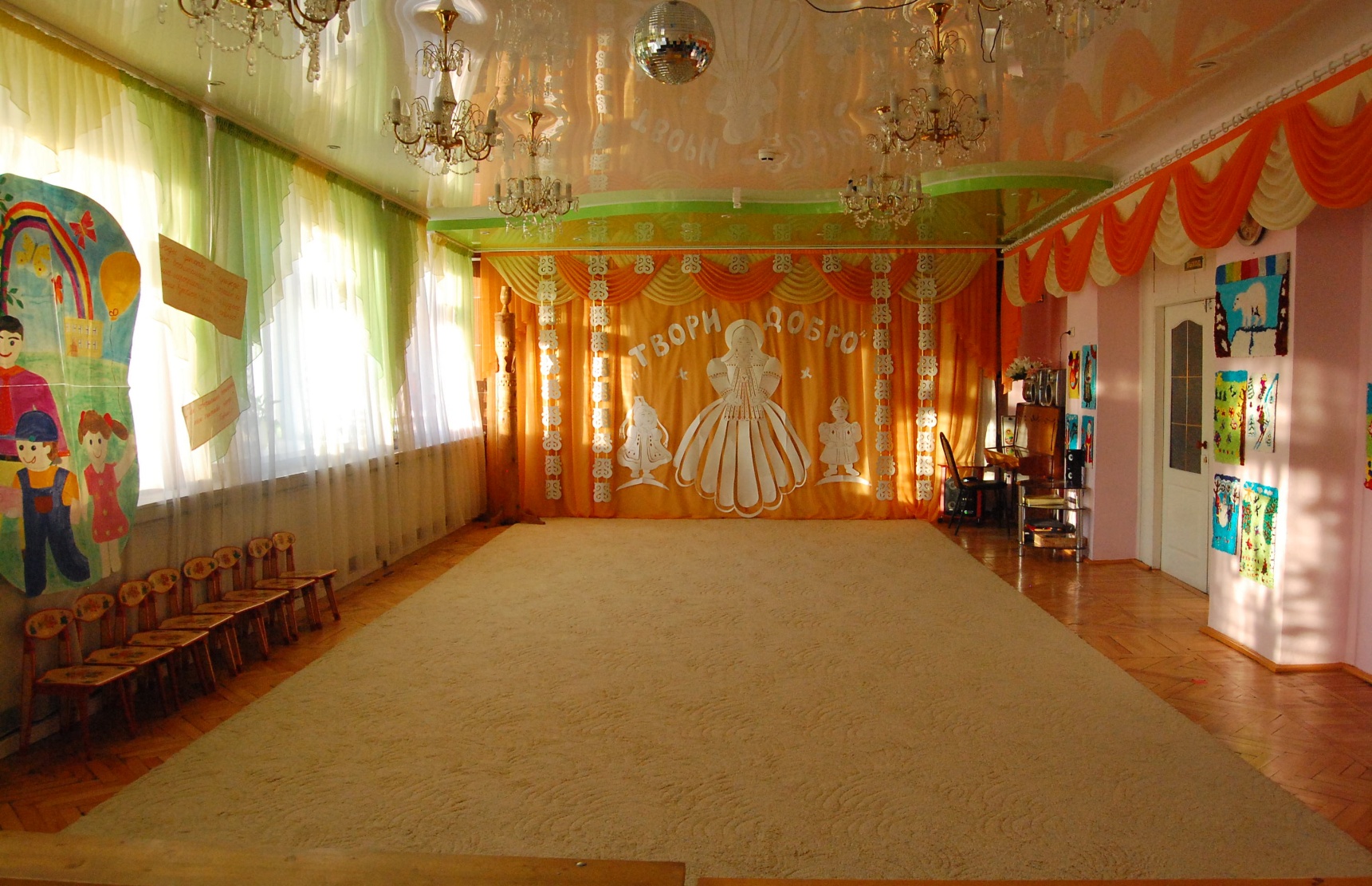 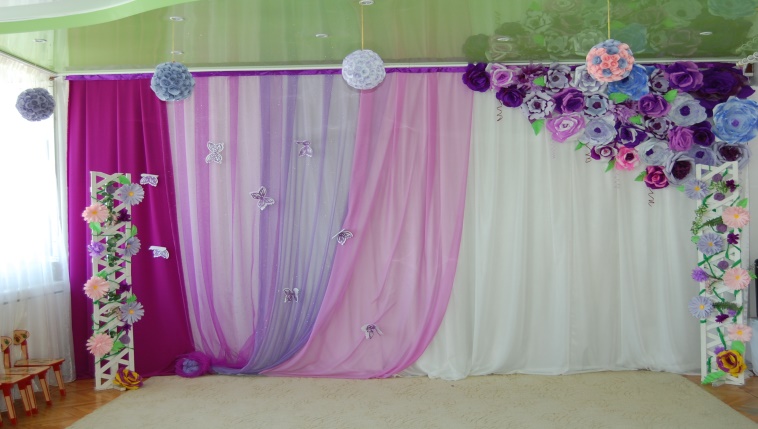 Музыкальном зале используются региональные компоненты на оформление и в проведении НОД, развлечений, утренников и различных мероприятий.Перечень оборудования, учебно-методических и игровых материалов для музыкального зала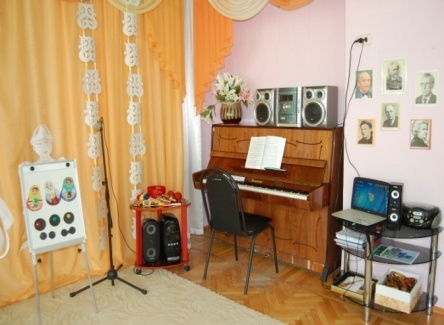 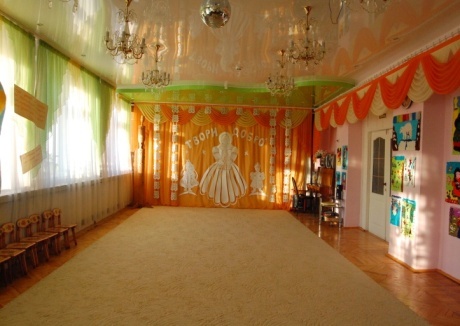 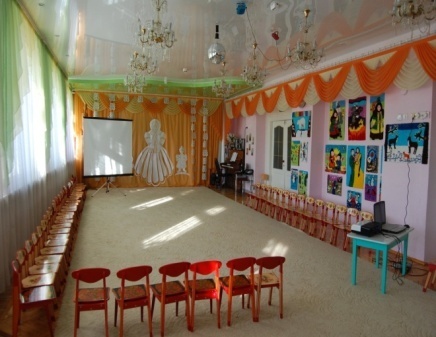 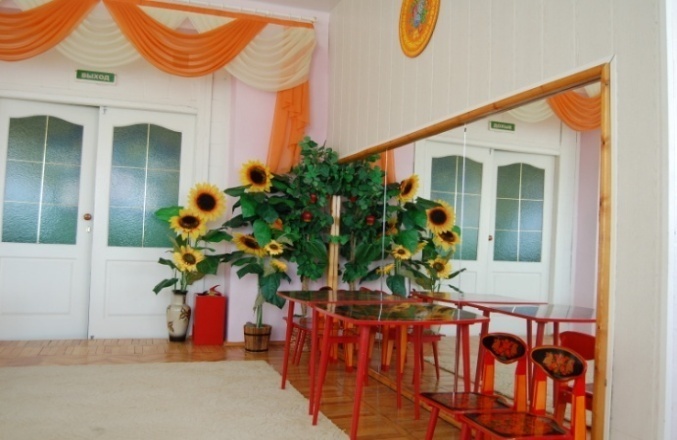 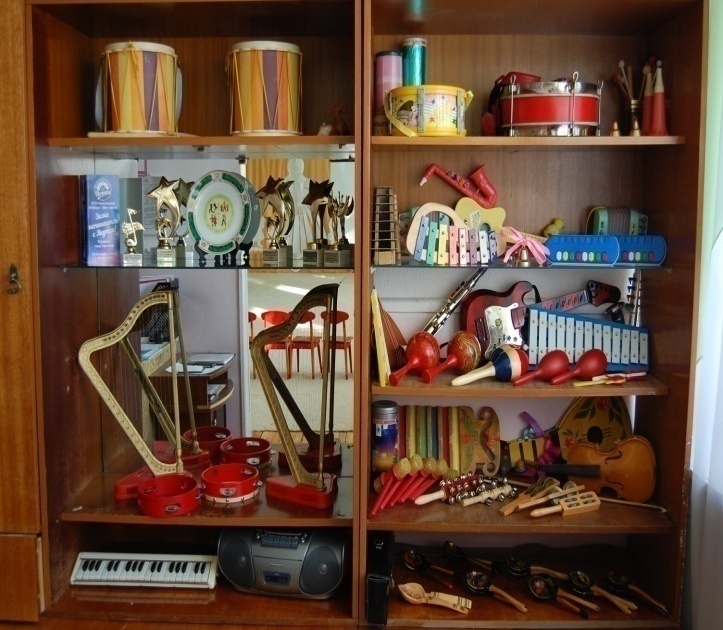 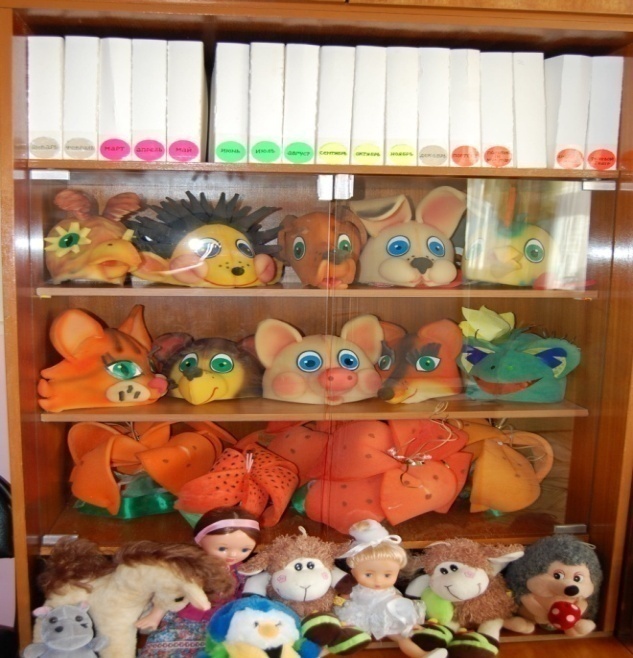 Музыкальный руководитель: Лукинова Елизавета Родионовна№Название оборудования , учебно-методических и игровых материаловНазвание оборудования , учебно-методических и игровых материаловКоличествоОборудованиеОборудованиеОборудованиеОборудование1Профессиональные музыкальные инструменты:ФортепианоСинтезатор1 шт1шт1 шт1шт2Средства мультимедиа:Музыкальный центр LG(с 2 колонками)Многофункциональный Центр DVD (с 1 колонкой)Видеокассеты, CD - диски1 шт1 шт29 шт1 шт1 шт29 шт3Микрофоны (2шт) со шнурамиНоутбук AcerТелевизор жидкокристаллический2шт1шт1шт2шт1шт1шт4Технические оборудования:Стулья роспись хохлома по росту детейСтулья мягкиеСтул для фортепиано Стол хохломскойСтол полочный хохломскойСтол рабочий  для педагоговСтенка  для хранения пособий и атрибутов Стенка  для хранения музыкальных инструментов Доска магнитная48шт20шт1шт3шт1шт2шт1шт1шт1шт48шт20шт1шт3шт1шт2шт1шт1шт1шт5Детские музыкальные инструменты:МеталлофонАрфаБарабан с разной высотой звучанияБубныТреугольник с разной высотой звучанияМаракасыТрещоткаСвирели, дудкиКларнеты, флейтыКолотушкаБубенцыДеревянные ложкиБаян, гармошкаСкрипкаТриолаТарелки детскиеМузыкальный молоток ПогремушкаКолокольчикТрубаГитара Балалайка Восьмиступеньчатая лесенка2шт2шт4шт6шт1шт6шт10шт5шт 3шт5шт4шт15шт2шт1шт9шт1шт5шт20шт20шт1шт1шт3шт1шт2шт2шт4шт6шт1шт6шт10шт5шт 3шт5шт4шт15шт2шт1шт9шт1шт5шт20шт20шт1шт1шт3шт1шт6Учебно-наглядный материалПортреты российских композиторов Портреты зарубежных композиторов Портреты детских композиторов Демонстрационные картины посодержанию пьес и песенПособия для занятий по нотной грамоте Картинки с изображением различных музыкальных инструментовВ наличиеВ наличие8Музыкально - дидактические игры: «Узнай, какой инструмент» «Кто в домике живет» «Солнышко и дождик» «З кита в музыке» «Выложи мелодию» «Бубенчики» «Музыкальные лесенки» «Узнай по ритму» «Кто по лесу идет» «Сколько нас поет» «Подружки» «Угадай, какой танец» В наличиеВ наличие9Атрибуты для плясок, игр и инсценировок: домик – декорация, Флажки (разноцветные) Султанчики Цветы (колосья) Цветные ленты Шапочки - маски (овощи) Шапочки - маски (фрукты) Шапочки - маски (домашние и дикие животные, насекомые) Волшебный мешочек, шкатулка, коробочка для сюрпризовВ наличиеВ наличие10Игрушки - «гости»: кошка, лиса, заяц, кукла, петрушка, Карлсон, собачка, барашки, и др.В наличиеВ наличие11Костюмы и реквизит для музыкально - театрализованной деятельностиШирма напольная для кукольного спектакля Ширма - экран для показа теневого театра Костюмы взрослых персонажей (Снегурочка, Дед Мороз, Баба - Яга, Лиса, Медведь, Кот, Собака, Корова, Волк, Осень, Лето, Весна, Дед, Баба, Заяц, Ёжик, Ночь) Гримерно - постижерный реквизит (парики, бороды, носы) Костюмы детских персонажей (заяц, лиса, колобок, русские народные костюмы для мальчиков и девочек) Костюмы для хореографических постановок Дополнительный реквизит для сюрпризных моментов: метла, зонт, печь, конфеты, горшочек и др.)В наличиеВ наличие12Литература, учебно-методический комплексМетодика музыкального воспитания в детском саду Методические журналы по искусству: «Справочник музыкального руководителя», «Музыкальный руководитель», «Музыкальная палитра», «Колокольчик». Хрестоматии с нотным материалом для каждого года обученияМузыкально-дидактические игры (для тетей дошкольного возраста)Ладушка «Праздник каждый день» пособие для муз. Руководителей детских садов. По возрастным группам Умные книжки «Что нас окружает» Познаем мир 4-5 летЖурнал «Колокольчик» Музыкальные игрыВ наличиеВ наличие13Материалы из опыта работы:Конспекты занятий, развлечение, досугов, музыкальные спектакли, сказкиВ наличиеВ наличие14Материалы для работы с родителями:Материалы для стендов, примерные планы консультаций, анкеты, консультации для папок передвижек.По возрастуПо возрасту